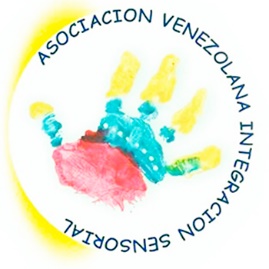                                                 Asociación Venezolana de Integración Sensorial__________________________________________________________	Perfil Sensorial 2Planilla de InscripciónDatos Personales:Nombre y Apellido: Profesión:
Ciudad:Email:Datos Profesionales: Anexar foto de titulo universitario si es primera vez que participa, si ya lo envió para un curso previo no necesita enviarlo de nuevo.Años de experiencia en pediatría:Años de experiencia en integración sensorial:Practica privada (si o no):Practica publica (si o no):Mayoría de población atendida (diagnostico):Datos de Pago: Anexar screen de pantalla del recibo de pago cualquiera haya sido la modalidad.Fecha:Numero de referencia:Monto:Enviar esta planilla a actualizacionesavis@gmail.com con copia de titulo (si es primera vez) y con foto de recibo de pago. ¡Caminando juntos por nuestros niños y sus familias!